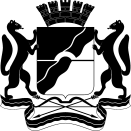 МЭРИЯгорода НовосибирскаДЕПАРТАМЕНТ ОБРАЗОВАНИЯГОРОДСКОЙ ЦЕНТРИНФОРМАТИЗАЦИИ«ЭГИДА»630112, г. Новосибирск,ул. Гоголя 188/1,Тел. 279-93-60egida@nios.ruНастоящий документ подтверждает, что статья «Повышение уровня педагогических компетентностей начинающих педагогов с учетом деятельностного подхода» старшего воспитателя высшей квалификационной категории МКДОУ детский сад «Родничок» р.п. Линево Чекуновой Лилии Александровны опубликована в 69 выпуске (февраль, 2017 г.) электронной газеты «Интерактивное образование» – официальном издании Департамента образования мэрии города Новосибирска (свидетельство о регистрации – Эл № ФС 77-56919 от 29 января 2014 года). Адрес статьи в Интернете: http://io.nios.ru/articles2/87/10/povyshenie-urovnya-pedagogicheskih-kompetentnostey-nachinayushchih-pedagogov-s.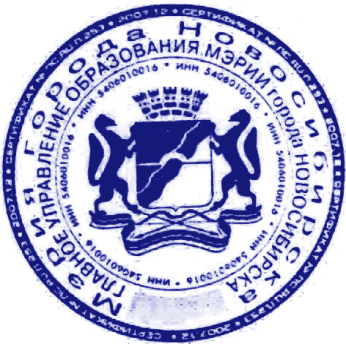 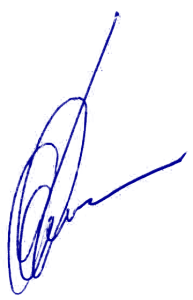 Директор МКУДПО ГЦИ «Эгида»Р. Ю. Сюзяев